NAME___________________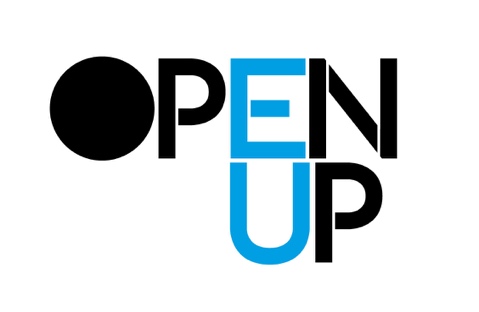 Worksheet: So you want to publish something ?We could start by asking what you want to publish… but let us start with “why?”Why do you want to publish?To share my ideas and perspectives with other peopleIf “yes” : What other people?To get my art / poetry / stories / voice / images out thereIf “yes” : Out where, for who to see, hear, read, know?To be part of a wider conversation or sceneIf “yes” : What conversation(s) ? What scene(s)?To expand on existing or make new relationships and connections?If “yes” : what kinds of relationship? Connections?Some other reason?If “yes” : What other reason(s)?What kinds of material do you want to publish?My work and ideasMy friends’ work and ideasMy colleagues’ work and ideasThe work and ideas that I think are importantWork and ideas that I don’t know yet, but want to find through publishingExpand….Some different frameworks of art publishing: Which interest you?Self-publishingSmall-scale independent publishingAcademic (art) publishingMuseum and other institutional publishingNot-for-profit (NGO) publishingCommercial publishingMaking a publishing infrastructure: Setting up a publishing workshop to support several publishing activitiesExpand….Some different genres of art publishing: What kinds mught interest you?An exhibition catalogue or project-related bookA zineAn artist’s bookAn experimental bookA graphic novelA graphic anthologyA picture book A career surveyA collected writingsA poetry book / “chap book” *A foto bookA guide to the practice of an artist or group of artistsA manifestoAn anthology of critical textsA survey of practices or ideas An art journal or magazine or cultural journal or magazineA blogA vlogA webpage / siteA discussion board or forum An imprint***A chapbook is a small publication of up to about 40 pages, sometimes bound with a saddle stitch. In early modern Europe a chapbook was a type of printed street literature. Produced cheaply, chapbooks were commonly small, paper-covered booklets, usually printed on a single sheet folded into books of 8, 12, 16 and 24 pages. They were often illustrated with crude woodcuts, which sometimes bore no relation to the text (much like today's stock photos), and were often read aloud to an audience. When illustrations were included in chapbooks, they were considered popular prints. (wikipedia)** An imprint of a publisher is a trade name under which it publishes a work. A single publishing company may have multiple imprints, often using the different names as brands to market works to various demographic consumer segments. (wikipedia) see also https://www.thebookdesigner.com/publishing-imprint/ Expand….